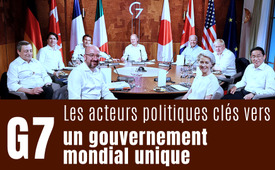 G7 : Les acteurs politiques clés vers un gouvernement mondial unique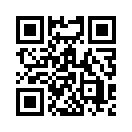 Imaginez que sur votre bulletin de vote figure un parti appelé « Complexe financier digital-industriel des super-riches » et qu'un Rockefeller ou un de ses amis soit en première position sur la liste. Est-ce que vous le mettriez dans votre enveloppe ?  Non ? Pour que ces mêmes personnes gardent les rênes, il y a le G7 ! Regardez à ce sujet les coulisses passées sous silence du sommet du G7 en 2024 en Italie.Les élections européennes sont de l'histoire ancienne, d'autres élections sont en cours. Imaginez que parmi les bulletins de vote figure un parti appelé "Complexe financier numérique-industriel des super-riches". Sur le programme électoral, on peut lire : "Concentration exclusive du pouvoir entre les mains des géants de la technologie" : Super. "Énorme destruction de l'environnement par des mégacorporations" : peu importe. "Abolition de la démocratie" : passons l'éponge ! "Guerres sanglantes" : en font partie. En tête de liste : un Rockefeller ou un de ses amis. Est-ce que vous le mettriez dans votre enveloppe ? Probablement pas. L'émission suivante vous révèle pourquoi c'est pourtant exactement ce que vous obtenez, presque quel que soit votre choix.
Dans ce contexte, il vaut la peine de se pencher sur le rôle décisif du Groupe des 7 - en abrégé G7. Les pays du G7 sont les États-Unis, le Canada, le Royaume-Uni, la France, l'Allemagne, l'Italie et le Japon. On connaît le G7 plutôt par les reportages mainstream superficiels autour du sommet du G7 qui vient de se dérouler du 13 au 15 juin en Italie. Des chefs d'État souriants des pays les plus importants en bonne compagnie.
Mais le G7 est loin d'être ce qu'il semble être au premier abord. Car c'est précisément le G7 qui veille à ce qu'on vous serve le programme électoral non déclaré des "Rockefeller de ce monde". C'est ce qui se passe, même si vous votez par exemple pour de "gentils partis" qui promettent exactement le contraire avant les élections. Pourquoi cela ? David Rockefeller répond lui-même à la question :
"Certains [extrémistes idéologiques] pensent même que nous faisons partie d'une cabale secrète qui travaille contre les meilleurs intérêts des États-Unis. Ils nous accusent, ma famille et moi, d'être des "internationalistes" et de conspirer avec d'autres à travers le monde pour construire une structure politique et économique mondiale plus unie - UN SEUL ET UNIQUE monde (One World), si vous préférez. Si c'est l'accusation, je plaide coupable et j'en suis fier."
David Rockefeller se présente-t-il ici comme un "conspirationniste" ? Non, plutôt comme un conspirateur. Découvrez dans ce documentaire le rapport entre Rockefeller et le G7. De quoi discute-t-on à huis clos ? Quels sont les véritables objectifs du G7 ? Reconnaître le jeu réel auquel joue G7. Pour ce faire, nous jetons d'abord un coup d'œil sur les racines du G7.

1. Les racines du G7
La version officielle de la naissance du G7 est la suivante : En 1975, le président français Valéry Giscard d'Estaing et le chancelier allemand Helmut Schmidt ont appelé au premier Sommet économique mondial. Les chefs de gouvernement de la France, de l'Allemagne, de l'Italie, du Japon, de la Grande-Bretagne et des États-Unis - le Groupe des Six - se sont réunis au château de Rambouillet en France. Elle a toutefois été précédée en 1971 dans la bibliothèque de la Maison Blanche, d'une première réunion entre cinq ministres des finances et le secrétaire au Trésor américain de l'époque, George Shultz. Des réunions régulières à huis clos ont suivi. Ce groupe, appelé "Library Group" ou encore G5 à partir de 1973, était composé de ministres des finances et de représentants des banques centrales. La présence de banques centrales n'était certainement pas un hasard. L'étalon-or a été dissous à peu près en même temps que les premières réunions du G7. A partir de là, les banques centrales ont pu imprimer de l'argent quasiment à volonté. En prêtant de l'argent créé à partir de rien, les banques centrales américaines ont acquis une grande influence sur l'économie mondiale. Une spirale d'endettement presque sans frein des pays envers les banques américaines a commencé. La richesse réelle a été redistribuée entre les mains de quelques grandes banques privilégiées. C'est ainsi qu'il leur a été possible d'étendre massivement leur influence par le biais des pays.

2. Le réseau derrière le G7
Revenons aux pères fondateurs officiels du G7, Helmut Schmidt et Valéry Giscard d'Estaing. Le ministre américain des Finances et homme de banque George Shultz les a intégrés dans un petit réseau élitiste au début des années 70. Ainsi, avant le premier sommet du G7 en 1975, il y avait déjà eu une rencontre entre Giscard d'Estaing et Henry Kissinger le 5 juillet 1974. Quant à Helmut Schmidt, une rencontre avec David Rockefeller le 12 juin 1974 est documentée. Que représentent Kissinger et Rockefeller ?
Henry Kissinger était un stratège global extrêmement influent qui a marqué la politique mondiale de manière très décisive pendant des décennies. Il a été conseiller de presque tous les présidents américains, comme Richard Nixon, Gerald Ford, Jimmy Carter, Ronald Reagan, George Bush, Barak Obama, Donald Trump et Joe Biden. David Rockefeller et Henry Kissinger ont fondé ensemble de nombreux forums extraparlementaires influents tels que le FEM, le groupe Bilderberg, la Commission trilatérale, la Conférence de Munich sur la sécurité, etc. Ils tirent les ficelles entre une pieuvre financière mondiale et la politique. [www.kla.tv/26153 A propos de la mort d'Henry Kissinger : stratège mondial et criminel de guerre ?, www.kla.tv/27892 FEM, www.kla.tv/28218 Conférence de Munich sur la sécurité] Leurs nombreuses créations, comme le FEM, le groupe Bilderberg ou le G7, servent toutes un objectif que David Rockefeller a formulé ainsi en 1991 lors de la conférence Bilderberg à Baden-Baden : "Le monde est sur une voie complexe et préparée vers un gouvernement mondial. La souveraineté supranationale d'une élite intellectuelle et des banquiers mondiaux est certainement préférable à la souveraineté nationale des siècles passés."
Il est important de mentionner le passé maçonnique de Kissinger et Rockefeller. Ils ont fondé en 1968, avec Zbigniew Brzeziński, la super-loge maçonnique appelée "Three Eyes". La franc-maçonnerie de haut grade, qui agit en secret, est connue pour construire le gouvernement mondial unique sur de longues périodes. [www.kla.tv/28344 Le monde sur la toile des francs-maçons]

3. Transformation de l'Europe
L'objectif déclaré de Rockefeller, qui était d'effacer la souveraineté nationale des États au profit d'une "souveraineté supranationale d'une élite intellectuelle autoproclamée et des banquiers mondiaux", a été mis en avant par Schmidt et Giscard d'Estaing.

Helmut Schmidt (1918 - 2015)
Toute sa vie, Helmut Schmidt a été étroitement lié aux personnages clés que sont George Shultz et Henry Kissinger. Schmidt se souvient : "Avec mon exercice d'aller une fois par an en Californie, à Stanford, à l'université locale, chez mon ami George Schultz. Et je dois mentionner ici qu'il s'agit en fait d'une amitié à quatre. Shultz et Kissinger et Lee et moi."
[Lee Kuan Yew a été pendant de nombreuses années Premier ministre de la cité-État de haute technologie de Singapour]
Une affaire purement privée ? Non, car Helmut Schmidt a été chancelier fédéral d'Allemagne. Il a été invité pour la première fois à une conférence Bilderberg en 1973, juste avant la création du G7. D'autres visites ont suivi en 1980, 1983 et 1986. Schmidt a continué à faire partie de la très influente Commission trilatérale - mise en place par Rockefeller et Kissinger. Cette commission représente une extension du groupe Bilderberg vers l'Asie de l'Est.
Caractéristique de ses liens avec ces tireurs de ficelles : Schmidt a reçu le premier prix Henry Kissinger en 2007. Le 26 janvier 2015, l'ancien chancelier allemand Helmut Schmidt a reçu le prix Gustav Stresemann, fondé par la Grande Loge des "Anciens Maçons Libres et Acceptés d'Allemagne", à Hambourg. Le Grand Maître Stephan Roth-Kleyer a remercié Schmidt pour sa "contribution particulière au cours de sa vie".
En quoi consistait-elle ? Schmidt a suivi fidèlement la voie tracée par Kissinger. Schmidt et Giscard d'Estaing ont tous deux posé des jalons décisifs en Europe pour le nouveau système monétaire européen : l'unité monétaire européenne (ECU) au 1er janvier 1979, qui devait donner naissance plus tard à l'Union économique et monétaire européenne et à l'euro. D'un point de vue objectif, l'UE constitue une étape préliminaire à un gouvernement mondial potentiel, car elle est la création d'un pouvoir central international.

Valéry Giscard d'Estaing (1926 -2020)
Valéry Giscard d'Estaing est devenu président de la France juste après la première réunion du G7 en 1974. Il est lui aussi resté toute sa vie en étroite relation avec Kissinger et Rockefeller. Giscard d'Estaing a eu très tôt des contacts étroits avec la dynastie Rockefeller. Dans les années 1970, il a été invité à plusieurs reprises à Pocantico, l'immense propriété de la famille Rockefeller dans l'Hudson Valley. Quelques rencontres avec des membres de la famille Rockefeller sont documentées ci-dessous :
- Rencontre Nelson Rockefeller et Giscard d'Estaing du 23 mars 1976 à l'Elysée
- Giscard d'Estaing, Henry Kissinger et David Rockefeller 18 janvier 1989 à Moscou
- Henry Kissinger et Giscard d'Estaing lors de l'ouverture de la 50e conférence sur la sécurité de Munich en 2014
Giscard d'Estaing s'est également beaucoup investi dans la construction de l'UE. Il a ainsi largement contribué à l'élaboration du traité de Lisbonne, qui a été ratifié en 2007. Ce traité a fixé les règles actuellement en vigueur dans l'Union européenne, remplaçant ainsi progressivement la souveraineté des États nationaux.

Conclusion intermédiaire : il apparaît que derrière les fondateurs connus du G7, il existe un réseau peu connu. Le réseau est bien plus complexe que ce qui est présenté dans ce documentaire. Vous trouverez des informations de fond intéressantes à ce sujet sur Kla.TV sous le hashtag #Krake. Ce qui est clair, c'est que ces chefs de file mondiaux parlent ouvertement de leurs projets de gouvernement mondial.

4. Le G7 comme groupe de pilotage du Nouvel ordre mondial
Les projets d'établissement d'un gouvernement mondial se retrouvent comme un fil rouge dans l'action du groupe G7. Déjà en 2009, lors du sommet de Rome, l'objectif prioritaire était de promouvoir une "Global Governance" - c'est-à-dire une "gouvernance globale". La coopération avec le FMI, la Banque mondiale, l'OMC [ World Trade Organization = Organisation mondiale du commerce] et les Nations unies devrait être développée. Le sommet exercerait ainsi à l'avenir un "modèle stratégique de soutien à la gouvernance globale".

Le conseiller de la chancellerie Jörg Kukies adopte la même position à l'approche du sommet du G7 en 2022 : "Le premier thème qui est central pour nous est celui du climat. Comment réussir, en créant un club climatique mondial, à faire en sorte que les normes que nous poursuivons [...] soient effectivement introduites dans le monde entier ? Le deuxième thème est celui de la santé. Comment parvenons-nous, d'une part, à assurer des taux de vaccination plus élevés en fournissant des vaccins dans tous les États du monde ?"
Dans un article sur le rôle du G7, Stewart M. Patrick, ancien membre du CFR, s'exprime ainsi : "C'est une sorte de groupe de pilotage à taille humaine de l'Occident. Ils sont un point de ralliement, une incarnation de valeurs communes et d'une approche similaire basée sur des règles pour l'ordre mondial".

5. G7 : les leaders mondiaux
Comment travaille le G7 ? La présidence du G7 est assumée par un pays pour une durée d'un an. Officiellement, les participants au G7 représentent leur pays - donc leur population. Mais qu'en est-il dans la pratique ? Qui servent-ils vraiment ? Pour ce faire, nous allons voir "l'enfance politique" des participants les plus connus.
Les dirigeants du G7 sont listés par pays, en date de mai 2024 :

France
Emmanuel Macron, président de la République française, fait partie du groupe Bilderberg et a participé à la conférence Bilderberg de 2014.



Allemagne
Olaf Scholz, chancelier allemand, fait partie du groupe Bilderberg et a participé à la conférence Bilderberg de 2010. Jörg Kukies, négociateur en chef pour l'Allemagne lors du sommet du G7, est considéré comme l'un des principaux conseillers du chancelier Olaf Scholz. Il est secrétaire d'État à la Chancellerie fédérale. Kukies fait partie du groupe Bilderberg et a participé pour la première fois à la conférence Bilderberg de 2022 à Washington, DC.

Italie
Giorgia Meloni, Premier ministre italien, a rejoint en février 2021 l'Aspen Institute, un groupe de réflexion transatlantique dont le siège est à Washington, DC. Cet institut est cofinancé par la famille Rockefeller.

Royaume-Uni
Rishi Sunak est Premier ministre du Royaume-Uni depuis 2022. Charles III - roi du Royaume-Uni - a nommé Sunak Premier ministre le 25 octobre 2022. Charles fait partie du groupe Bilderberg depuis 1986.

Canada
Justin Trudeau - Premier ministre du Canada. Il a participé au Young Global Leader de Klaus Schwab - un programme du FEM destiné aux futurs dirigeants. Klaus Schwab a longtemps fait partie du comité directeur du groupe Bilderberg. Le ministre et membre du parti de Trudeau, François-Philippe Champagne, a participé à la conférence Bilderberg 2018 et 2019. La vice-première ministre du Canada, Chrystia Freeland, a participé à la conférence Bilderberg 2022 et 2023.

USA
Joe Biden est président des Etats-Unis depuis 2021. [www.kla.tv/27426#t=2084] Il est franc-maçon de haut grade et très proche du très puissant think tank mondial le "Conseil Des Relations Étrangères" [CFR] Pas moins de dix-sept membres du cabinet Biden et de son équipe dirigeante, soit plus de la moitié, sont membres du CFR ou sont liés au CFR par des liens familiaux étroits.

L'Union européenne
En tant qu'organisation supranationale, l'Union européenne est membre du G7 depuis 1981 et participe depuis lors à des réunions de haut niveau. Lors du sommet du G7 en 2024, l'UE a été représentée par Ursula von der Leyen et Charles Michel. Ursula von der Leyen est présidente de la Commission européenne depuis 2019. Elle fait également partie du groupe Bilderberg et a participé à la conférence Bilderberg en 2015, 2016, 2018 et 2019. Charles Michel est président du Conseil européen depuis 2019. Il fait également partie du groupe Bilderberg et a participé à la conférence Bilderberg en 2015, 2016 et 2018.

Japon
Fumio Kishida et Shunichi Suzuki représentent actuellement le Japon. Ce n'est pas un hasard si le Japon est un représentant du G7. Le Japon a participé aux réunions du G5 à la Maison Blanche à partir de septembre 1973. Il est intéressant de noter que c'est exactement la même année que la Commission trilatérale a été créée par David Rockefeller et Henry Kissinger. Celle-ci a pour objectif de lier des personnes clés du Japon, des Etats-Unis et de l'Europe au gouvernement de l'ombre. Le Japon est connu pour ses innovations technologiques rapides. La technologie avancée est la base de l'installation de la surveillance mondiale, de l'IA et d'une technocratie mondiale unique.
A noter : tous les dirigeants politiques du G7 sont issus des relais extraparlementaires de Rockefeller et Kissinger. Le peuple est sollicité dans la mesure où il peut payer la facture de ces rencontres luxueuses. Un exemple : l'organisation du sommet du G7 en 2022 au château d'Elmau en Allemagne a été estimée au préalable à environ 180 millions d'euros. Environ 18 000 forces de sécurité ont été déployées autour du sommet et le lieu de la manifestation a été en grande partie bouclé. Financeur : le contribuable.

6. G7 : la fabrique de la politique
Celui qui pense que G7 est un événement unique dans l'année se trompe lourdement. Le G7, c'est tout le temps ! Rien que depuis le 8 février de cette année et jusqu'au sommet de juin, il y a eu officiellement 27 réunions du G7 dans les configurations les plus diverses ! En voici une petite sélection :

- 30 avril : La réunion ministérielle sur le climat, l'énergie et l'environnement s'est terminée par l'adoption d'un communiqué commun.
- 6 mai : réunion des ministres de la Justice du G7
- 24 mai : réunion des ministres des Finances et des gouverneurs des banques centrales du G7
etc...

Tous les organes du G7 agissent comme les rouages d'une grande usine politique. Par le biais de programmes de soutien et de fonds d'aide, par exemple de la Banque mondiale ou de la Banque européenne d'investissement, les pays passent sous la domination de la haute finance. Les prêts d'argent, les aides au développement et les programmes dédiés servent d'aiguillage vers l'un des objectifs du complexe numérique-financier : Mise en place du Nouvel Ordre Mondial. Leurs élèves politiques - comme les leaders du G7 - transforment les stratégies en règlements et en lois. C'est ainsi que les tireurs de ficelles internationaux dirigent le monde.
Ce qui les relie tous, ce sont toujours les mêmes tireurs de ficelles derrière le groupe Bilderberg, le FEM, l'UE, le G7, la Banque mondiale, l'ONU et bien d'autres organisations. Ainsi, Klaus Schwab, à la tête du FEM depuis de nombreuses années, et le secrétaire général de l'ONU, António Guterres, ont signé le 13 juin 2019 un partenariat entre leurs deux organisations. But : accélérer la réalisation des 17 objectifs de développement durable. Le titre officiel en français est "Transformer notre monde : l'Agenda 2030 pour le développement durable", en abrégé : "Agenda 2030".
Derrière les beaux mots de l'agenda du développement durable, on assiste dans la pratique à la construction d'un monde numériquement interconnecté et contrôlable.

Deux brefs exemples laissent entendre qu'en pratique, il ne s'agit effectivement pas de durabilité :
1. Ghana : sous la bannière de l'"agriculture durable", la Banque mondiale investit 200 millions de dollars au Ghana pour la résilience climatique des plantations de cacao et autres. Les investissements ne portent pas sur des installations d'irrigation ou autres, mais sur les technologies numériques.
2. Guinée : dans le cadre de l'objectif de durabilité relatif à la lutte contre les changements climatiques, la Banque européenne d'investissement (BEI) aide l'opérateur de téléphonie mobile Orange à étendre la couverture de son réseau en Guinée - avec des panneaux solaires, bien entendu. Elle n'explique pas en quoi l'extension de la téléphonie mobile a un rapport avec la protection du climat. Notons au passage que la téléphonie mobile fait partie des bases stratégiques les plus importantes du Nouvel Ordre Mondial. Ce n'est que par le biais de cette technologie que la surveillance totale sans argent liquide peut être menée à son terme.
On rencontre de nombreux exemples de ce type. La durabilité et la protection du climat semblent justifier l'expansion rapide d'un réseau numérique mondial. Mais dans quel but ?

7. la grande transformation
Klaus Schwab, fondateur du FEM et membre de longue date du comité directeur du groupe Bilderberg, le révèle dans son livre de 2016 intitulé "La quatrième révolution industrielle". Son message fondamental est que la fusion des technologies des mondes physique, numérique et biologique crée des possibilités entièrement nouvelles. [...] Schwab se déclare réclame ouvertement au du transhumanisme et qualifie la fusion des corps humains avec la sphère numérique de "progrès évolutif".
Et le G7 ? Une note sur cet objectif élevé du transhumanisme - ou pour le dire autrement : le contrôle total des personnes -
révèle une pièce de monnaie.
Et le G7 ? Une pièce de monnaie révèle un indice sur ce but ultime du transhumanisme - ou, en d'autres termes, du contrôle total de l'être humain. Celle-ci a été créée frappée à l'occasion de la septième présidence italienne du G7. La pièce d'argent représente une tête humaine sous la couronne de l'intelligence artificielle. Comme boucle d'oreille, on voit un pentagramme. Depuis l'occultiste français Eliphas Levi, au milieu du XIXe siècle, le pentagramme est associé à l'occultisme et au satanisme. L'inscription sur la pièce est intitulée "Vers l'avenir".

Conclusion : le G7 se révèle être une sorte d'usine à politiques aux mains des banquiers mondiaux et de leurs stratèges mondiaux. David Rockefeller lui-même cite comme objectif un gouvernement mondial sous la régence d'une élite intellectuelle et des banquiers mondiaux. Le G7 pose les jalons par le biais des fonds de soutien des banquiers, des programmes et des lois. Le G7 est le relais infiltré pour faire passer l'agenda de cette élite non élue dans les parlements et la politique quotidienne des États.

Chers spectateurs, il est évident que l'élite a besoin de ce travail dissimulé et de ces manœuvres de tromperie pour pouvoir rester au pouvoir. Il est évident que ce gouvernement de l'ombre ne craint rien de plus que sa divulgation. Les lois hystériquement proclamées pour "lutter contre la désinformation" en témoignent. C'est pourquoi vous contribuez à informer vos concitoyens et les politiciens qui font des efforts honnêtes. Tout comme les ombres disparaissent à la lumière, le gouvernement de l'ombre disparaît lorsque la lumière tombe sur lui.de ag./mw.Sources:Introduction:
https://www.bundesregierung.de/breg-de/themen/internationale-zusammenarbeit-g7-g20/gruppe-der-7-387336

Citation Rockefeller
Livre de David Rockefeller Memoirs chap. 27 :   https://archive.org/details/DavidRockefellerMemoirs2003RandomHouse/page/n482/mode/2up

1. Les racines du G7
Photo de la conversation au coin du feu Château de Rambouillet :
https://www.bundesregierung.de/breg-de/themen/internationale-zusammenarbeit-g7-g20/gruppe-der-7-387336
Réunion des ministres des Finances et des gouverneurs des banques centrales à la bibliothèque de la Maison Blanche
https://de.wikipedia.org/wiki/G7#cite_note-2
https://www.lehmanns.de/shop/wirtschaft/26218328-9780754683858-g8-system-and-the-g20
https://www.faz.net/aktuell/wirtschaft/g-7-treffen-in-gipfel-warum-braucht-es-g7-heute-noch-16348228.html
Hajnal, Peter I.: G8 System and the G20, Ashgate Publishing Ltd 2007, S. 11-13, auf: https://www.lehmanns.de/shop/wirtschaft/26218328-9780754683858-g8-system-and-the-g20
https://hauptstadtgold.de/2023/02/die-vor-und-nachteile-der-abschaffung-des-goldstandards/
https://de.wikipedia.org/wiki/G7
https://de.wikipedia.org/wiki/Val%C3%A9ry_Giscard_d%E2%80%99Estaing

2. Le réseau derrière le G7

George Shultz:
https://en.wikipedia.org/wiki/George_Shultz
https://de.wikipedia.org/wiki/George_Shultz
Participation à Bilderberg :
https://contraganda.files.wordpress.com/2010/03/bilderberger_mitgliederliste.pdf
https://www.kla.tv/26153Les100 ans d'Henry Kissinger – Stratège mondial et criminel de guerre ?
https://www.kla.tv/27892LeFEM et ceux qui tirent les ficelles- Une conspiration mondiale ?
https://www.kla.tv/28218Conférencede Munich sur la sécurité – bras militaire du gouvernement fantôme mondial ?!
Création du groupe Bilderberg:
https://www.washingtonpost.com/opinions/henry-kissinger-my-friend-david-rockefeller-a-man-who-served-the-world/2017/03/30/bd4789b0-13f6-11e7-ada0-1489b735b3a3_story.html
Citation David Rockefeller
https://androsch.com/media/geschriebenes/14.12.Geld.Magazin.pdf
Photo rencontre David Rockefeller et Helmut Schmidt le 12.6.1974
https://www.ebay.com/itm/163342650864

Rencontre entre Henry Kissinger et Valéry Giscard d'Estaing le 5.7.1974
https://www.youtube.com/watch?v=N73301wz6YQ

Fondation de la loge originelle Three Eyes :
https://de.metapedia.org/wiki/Three_Eyes_(Ur-Loge)

Le monde dans le filet de la franc-maçonnerie
https://www.kla.tv/28344

3. Transformation de l'Europe

Helmut Schmidt
https://de.wikipedia.org/wiki/Helmut_Schmidt

Helmut Schmidt a participé aux conférences Bilderberg de 1973, 1980, 1983 et 1986
https://contraganda.files.wordpress.com/2010/03/bilderberger_mitgliederliste.pdf

Membre de la commission trilatérale de Rockefeller :
https://de.metapedia.org/wiki/Schmidt,_Helmut

Le premier prix Henry A. Kissinger a été décerné en 2007 au Dr Helmut Schmidt
https://www.americanacademy.de/staff-member/helmut-schmidt-2007/

Photo article de journal : Les loges hambourgeoises ont fêté leur 200e anniversaire :
« Avec Helmut Schmidt, 500 francs-maçons d'Allemagne et de l'étranger ont fêté leur anniversaire »
https://www.freimaurer-wiki.de/index.php/Helmut_Schmidt

Helmut Schmidt - Personnes chez Maischberger du 7 août 2012, Das Erste
https://www.youtube.com/watch?v=X7YKDaEmlwA&t=4066s

Article de journal photo + certificat : La Grande Loge d'Allemagne décerne un prix à Helmut Schmidt
https://www.freimaurer-wiki.de/index.php/Helmut_Schmidt

Photo : confidents proches : Helmut Schmidt et Henry Kissinger https://www.americanacademy.de/staff-member/helmut-schmidt-2007/


Giscard d’Estaing
Participation à la Conférence Bilderberg 2003
https://contraganda.files.wordpress.com/2010/03/bilderberger_mitgliederliste.pdf

Valery Giscard d’Estaing : faire avancer l’UE
https://www.europarl.europa.eu/news/de/headlines/eu-affairs/20211125STO18130/europaische-gedenkfeier-zu-ehren-von-valery-giscard-d-estaing

Nelson Rockefeller et Giscard d'Estaing se rencontrent en 1976
https://www.britishpathe.com/asset/204158/

Photo Valéry Giscard d'Estaing, Henry Kissinger, David Rockefeller le 18 janvier 1989 à Moscou
https://www.voaafrique.com/a/metoo-une-journaliste-allemande-d%C3%A9pose-plainte-contre-val%C3%A9ry-giscard-d-estaing/5410266.html

Photo Helmut Schmidt, Valéry Giscard d'Estaing, Henry Kissinger et Egon Bahr à la Conférence de Munich sur la sécurité 2014
https://www.bundespraesident.de/SharedDocs/Bilder/DE/Termine/Joachim-Gauck/2014/01/140131-M%C3%BCnchen-6.html

Conférence de Munich sur la sécurité 2014 : Horst Seehofer, Valéry Giscard d'Estaing, Helmut Schmidt, Henry Kissinger
https://securityconference.org/mediathek/asset/horst-seehofer-valery-giscard-destaing-helmut-schmidt-henry-kissinger-0812-02-02-2014/

Conférence de Munich sur la sécurité 2014 : Helmut Schmidt, Valéry Giscard d'Estaing, Henry Kissinger et Egon Bahr
https://securityconference.org/mediathek/asset/helmut-schmidt-valery-giscard-destaing-henry-kissinger-and-egon-bahr-1619-01-02-2014/

4. Le G7 comme groupe de pilotage du Nouvel Ordre Mondial

Jörg Kukies
https://www.bundesregierung.de/breg-de/themen/g7-germany-2022/gruppe-der-7-387336
https://de.wikipedia.org/wiki/J%C3%B6rg_Kukies

https://www.bundesregierung.de/breg-de/mediathek/fragen-an-deutschen-g7-sherpa-2001396ab Minute 0:50

2009 Le G8 vise la gouvernance mondiale
https://www.telepolis.de/features/G8-strebt-World-Governance-an-3381370.html
https://www.bundesregierung.de/breg-de/themen/g7-germany-2022/gruppe-der-7-387336

Dans l'article du CFR sur le rôle du G7, l'ancien membre du CFR Stewart M. Patrick s'exprime ainsi
https://web.archive.org/web/20230816194856/https://www.cfr.org/backgrounder/what-does-g7-do


5. G7: Les Global Leaders
https://en.wikipedia.org/wiki/G7

France
https://de.wikipedia.org/wiki/Liste_von_Teilnehmern_an_Bilderberg-Konferenzen

Allemagne
https://de.wikipedia.org/wiki/Liste_von_Teilnehmern_an_Bilderberg-Konferenzenhttps://de.wikipedia.org/wiki/J%C3%B6rg_Kukies

Italie
https://en.wikipedia.org/wiki/Giorgia_Meloni
https://www.aspeninstitute.org/wp-content/uploads/2022/05/Aspen-Institute-2021-Contributions.pdf

Royaume-Uni
https://de.wikipedia.org/wiki/Rishi_Sunakhttps://de.wikipedia.org/wiki/Vereinigtes_K%C3%B6nigreich
https://en.wikipedia.org/wiki/List_of_Bilderberg_participants

Canada
https://en.wikipedia.org/wiki/Justin_Trudeau
https://en.wikipedia.org/wiki/World_Economic_Forum
https://de.wikipedia.org/wiki/Chrystia_Freeland
https://www.influencewatch.org/organization/young-global-leaders/

ÉTATS-UNIS
https://de.wikipedia.org/wiki/Joe_Biden
Joe Biden Freimaurer: www.kla.tv/27426#t=2084
https://monthlyreview.org/2021/05/01/the-council-on-foreign-relations-the-biden-team-and-key-policy-outcomes/

UE
https://www.g7germany.de/g7-de/g7-gipfel/g7-mitglieder
https://de.wikipedia.org/wiki/Ursula_von_der_Leyen
https://en.wikipedia.org/wiki/Charles_Michel

Japon
Council on Foreign Relations:
Council on Foreign Relations voir https://www.kla.tv/19404:Council on Foreign Relations – Le gouvernement mondial secret ?
https://de.wikipedia.org/wiki/Trilaterale_Kommission

Coûts du G7 au château d'Elmau
https://www.bundesregierung.de/breg-de/themen/g7-germany-2022/gruppe-der-7-387336
https://www.sueddeutsche.de/politik/g7-soeder-bund-zahlt-80-millionen-euro-fuer-g7-gipfel-in-bayern-dpa.urn-newsml-dpa-com-20090101-220720-99-84752

6. G7 : la fabrique de la politique
Les 27 réunions du G7 jusqu'en juin 2024 voir le site officiel G7 rubrique News
https://www.g7italy.it/en/news/

Les mêmes tireurs de ficelles du FEM, du groupe Bilderberg, de l'UE, de l'ONU,...
voirhttps:/www.kla.tv/27061:Ungouvernement mondial de l'ONU par l'Agenda 2030 ?

Partenariat entre le FEM et l'ONU le 13 juin 2019
http://pharos.stiftelsen-pharos.org/the-global-reset-der-plan-der-tyrannen-fur-die-welt/

La durabilité au Ghana
https://gca.org/news/new-food-security-project-to-boost-climate-resilience-for-842000-cocoa-and-other-tree-crop-farmers-in-ghana/

Durabilité en Guinée
https://www.eib.org/de/stories/africa-digitalisation

7. La grande transformation

Qu'est-ce que la quatrième révolution industrielle ? Par le professeur Klaus Schwab https://www.youtube.com/watch?v=7xUk1F7dyvI

Wikipedia - Agenda 2030
https://de.wikipedia.org/wiki/Ziele_f%C3%BCr_nachhaltige_Entwicklung

Partenariat entre le FEM et l'ONU le 13 juin 2019 
http://pharos.stiftelsen-pharos.org/the-global-reset-der-plan-der-tyrannen-fur-die-welt/
https://www.freimaurer-wiki.de/index.php/PentagrammCela pourrait aussi vous intéresser:---Kla.TV – Des nouvelles alternatives... libres – indépendantes – non censurées...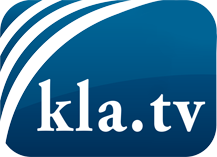 ce que les médias ne devraient pas dissimuler...peu entendu, du peuple pour le peuple...des informations régulières sur www.kla.tv/frÇa vaut la peine de rester avec nous! Vous pouvez vous abonner gratuitement à notre newsletter: www.kla.tv/abo-frAvis de sécurité:Les contre voix sont malheureusement de plus en plus censurées et réprimées. Tant que nous ne nous orientons pas en fonction des intérêts et des idéologies de la système presse, nous devons toujours nous attendre à ce que des prétextes soient recherchés pour bloquer ou supprimer Kla.TV.Alors mettez-vous dès aujourd’hui en réseau en dehors d’internet!
Cliquez ici: www.kla.tv/vernetzung&lang=frLicence:    Licence Creative Commons avec attribution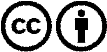 Il est permis de diffuser et d’utiliser notre matériel avec l’attribution! Toutefois, le matériel ne peut pas être utilisé hors contexte.
Cependant pour les institutions financées avec la redevance audio-visuelle, ceci n’est autorisé qu’avec notre accord. Des infractions peuvent entraîner des poursuites.